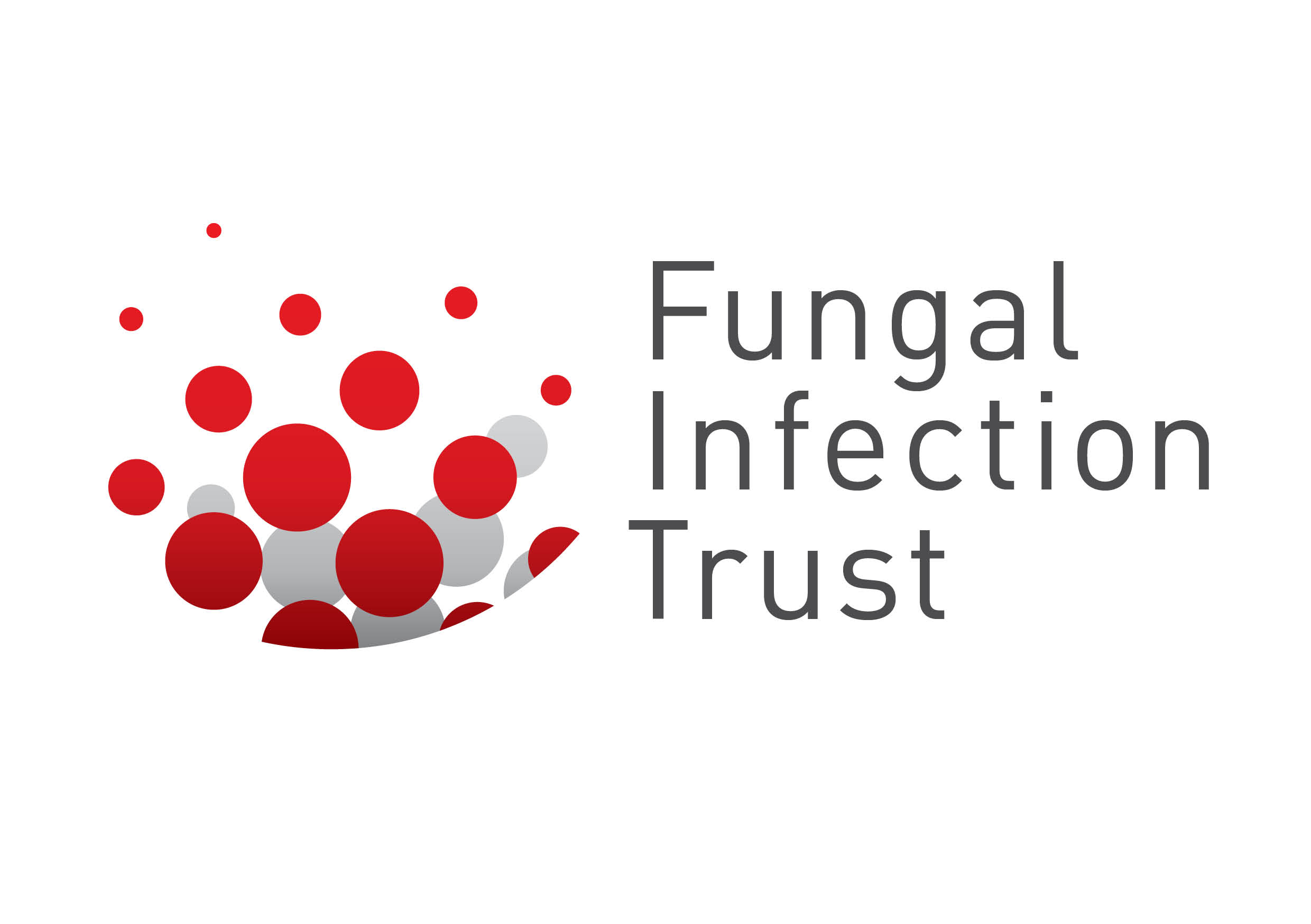 Fungal Infection Trust (FIT) Research Funding Application Form John Morgan, FCMA, CGMA
 The Fungal Infection Trust, Charity No: 1147658
 A Company Registered in England & Wales No: 8031174
 PO Box 482, Macclesfield, Cheshire, SK10 9AR, UK secretary@fungalinfectiontrust.orgPlease complete this form and send to:1.Appication Date2. Research Title3.Academic Institution4. Personnel –Who is in charge?Who will be carrying out the work?5. Aims and ObjectivesAimsObjectives6. Simple summary7. Background and rationale – to include the relevance and applicability of the research, medical potential/importance/innovation. How does this work align with FIT strategy?relevance and applicability of the researchmedical potential/importance/innovationHow does this work align with FIT strategy8. Study design - type of research eg laboratory, feasibility study, RCT etc.9. Research duration10. Proposed Start Date11. Methods12. Financial details